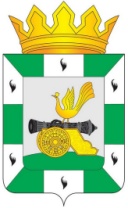 ПРЕДСЕДАТЕЛЬ СМОЛЕНСКОЙ РАЙОННОЙ ДУМЫП О С Т А Н О В Л Е Н И Еот 30 апреля 2020 года        № 1В соответствии с пунктом 3 Указа Президента Российской Федерации от 17 апреля 2020 № 272 «О представлении сведений об имуществе и обязательствах имущественного характера за отчетный период с 1 января по 31 декабря 2019», руководствуясь Уставом муниципального образования «Смоленский район» Смоленской областиПОСТАНОВЛЯЮ:1. Продлить до 1 августа 2020 года включительно срок представления сведений о своих доходах, расходах, об имуществе и обязательствах имущественного характера, а также сведений о доходах, расходах, об имуществе и обязательствах имущественного характера своих супруг (супругов) и несовершеннолетних детей за отчетный период с 1 января по 31 декабря 2019 лицам, замещающим должности муниципальной службы в Смоленской районной Думе и Контрольно-ревизионной комиссии муниципального образования «Смоленский район» Смоленской области.2. Настоящее Постановление разместить на официальном сайте.Председатель Смоленской районной Думы                                                            С.Е. ЭсальнекО продлении срока представления сведений о доходах, расходах, об имуществе и обязательствах имущественного характера за отчетный период с 1 января 2019 года по 31 декабря 2019 года